Областное государственное бюджетное профессиональное образовательное учреждение«Николаевский технологический техникум»РАБОЧАЯ  ПРОГРАММаУЧЕБНОй дисциплиныОУД.06 ФИЗИЧЕСКАЯ КУЛЬТУРАр.п. Николаевка2021 г.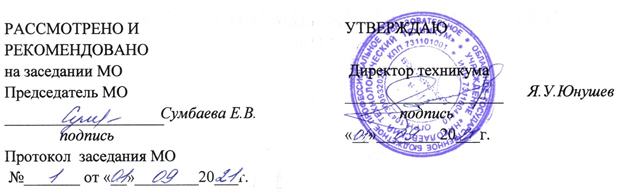 СОДЕРЖАНИЕ 1.ОБЩАЯ ХАРАКТЕРИСТИКА РАБОЧЕЙ ПРОГРАММЫ 2.СТРУКТУРА И СОДЕРЖАНИЕ УЧЕБНОЙ ДИСЦИПЛИНЫ              3.УСЛОВИЯ РЕАЛИЗАЦИИ УЧЕБНОЙ ДИСЦИПЛИНЫ                   4.КОНТРОЛЬ И ОЦЕНКА РЕЗУЛЬТАТОВ ОСВОЕНИЯ УЧЕБНОЙ ДИСЦИПЛИНЫ    1.ОБЩАЯ ХАРАКТЕРИСТИКА РАБОЧЕЙ ПРОГРАММЫ «ОУД.06 ФИЗИЧЕСКАЯ КУЛЬТУРА»1.1. Область применения рабочей программыРабочая программа учебной дисциплины является частью  основной образовательной программы в соответствии с ФГОС  среднего общего образования (утвержденного Приказом Министерства образования и науки Российской Федерации от 29 июня 2017 г.  и предназначена для получения среднего общего образования студентами, обучающихся на базе основного общего образования по профессиии 43.01.09. «Повар, кондитер», укрупнённой группы профессий-43.00.00 Сервис и туризм.Рабочая программа учебной дисциплины разработана в соответствии  с техническим профилем профессионального образования1.2. Цели и задачи учебной дисциплины – требования к результатам освоения учебной дисциплины: умение использовать разнообразные формы и виды физкультурной деятельности для организации здорового образа жизни, активного отдыха и досуга; владение современными технологиями укрепления и сохранения здоровья, поддержания работоспособности, профилактики предупреждения заболеваний, связанных с учебной и производственной деятельностью владение основными способами самоконтроля индивидуальных показателей здоровья, умственной и физической работоспособности, физического развития и физических качеств владение физическими упражнениями разной функциональной направленности, использование их в режиме учебной и производственной деятельности с целью профилактики переутомления и сохранения высокой работоспособности владение техническими приемами и двигательными действиями базовых видов спорта, активное применение их в игровой и соревновательной деятельности. 1.3 Общая характеристика учебной дисциплины. Содержание программы представлено четыре раздела: Легкая атлетика Волейбол Баскетбол Гимнастика             «Физическая культура» направлена на укрепление здоровья, повышение физического потенциала, работоспособности обучающихся, формирование у них жизненных, социальных и профессиональных мотиваций. Реализация содержания учебной дисциплины «Физическая культура» в преемственности с другими общеобразовательными дисциплинами способствует воспитанию, социализации и самоидентификации обучающихся посредством личностно и общественно значимой деятельности, становлению целесообразного здорового образа жизни. 1.4. Результаты освоения учебной дисциплины: В результате освоения учебной дисциплины обучающийся должен уметь: использовать физкультурно-оздоровительную деятельность для укрепления здоровья, достижения жизненных и профессиональных целей; В результате освоения учебной дисциплины обучающийся должен знать: о роли физической культуры в общекультурном, профессиональном и социальном развитии человека. 1.5. ЛИЧНОСТНЫЕ, МЕТОПРЕДМЕТНЫЕ И ПРЕДМЕТНЫЕ РЕЗУЛЬТАТЫ ОСВОЕНИЯ КУРСА Личностные результаты формирование чувства гордости за свою Родину, российский народ и историю России, осознание своей этнической принадлежности; формирование уважительного отношения к культуре других народов; развитие мотивов учебной деятельности и личный смысл учения, принятие и освоение социальной роли обучающего; развитие эстетических чувств, доброжелательного и эмоционально-нравственной отзывчивости, понимания и сопереживания чувствам других людей; развития навыков сотрудничества со сверстниками и взрослыми в разных социальных ситуациях, умение не создавать конфликты и находить выходы из спорных ситуаций; развитие самостоятельности и личной ответственности за свои поступки на основе представлений о нравственных нормах, социальной справедливости и свободе; 	формирование эстетических потребностей, ценностей и чувств; формирование установки на безопасный, здоровый образ жизни. Метапредметные результаты.  овладение способностью принимать и сохранять цели и задачи учебной деятельности, поиска средств её осуществления; формирование умения планировать, контролировать и оценивать учебные действия в соответствии с поставленной задачей и условиями её реализации; определять наиболее эффективные способы достижения результата; определение общей цели и путей её достижения; умение договариваться о распределении функций и ролей в совместной деятельности; осуществлять взаимный контроль в совместной деятельности, адекватно оценивать собственное поведение и поведение окружающих; готовность конструктивно разрешать конфликты посредством учёта интересов сторон и сотрудничества; овладение начальными сведениями о сущности и особенностях объектов, процессов и явлений действительности в соответствии с содержанием конкретного учебного предмета; овладение базовыми предметными и межпредметными понятиями, отражающими существенные связи и отношения между объектами и процессами. Предметные результаты умение использовать разнообразные формы и виды физкультурной деятельности для организации здорового образа жизни, активного отдыха и досуга, в том числе в подготовке к выполнению нормативов Всероссийского физкультурно-спортивного комплекса «Готов к труду  и обороне»; владение современными технологиями укрепления и сохранения здоровья, поддержания работоспособности, профилактики предупреждения заболеваний, связанных с учебной и производственной деятельности; владение основными способами самоконтроля индивидуальных показателей здоровья, умственной и физической работоспособности, физического развития и физических качествформирование первоначальных представлений о значении физической культуры для укрепления здоровья человека (физического, социального и психического), о её позитивном влиянии на развитие человека (физическое, интеллектуальное, эмоциональное, социальное), о физической культуре и здоровье как факторах успешной учёбы и социализации; овладение умениями организовывать здоровье сберегающую жизнедеятельность (режим дня, утренняя зарядка, оздоровительные мероприятия, подвижные игры и т.п.) формирование навыка систематического наблюдения за своим физическим состоянием, величиной физических нагрузок, данными мониторинга здоровья (рост, масса тела и д.), показателями развития основных физических качеств (силы, быстроты, выносливости, координации, гибкости). владение навыками выполнения жизненно важных двигательных умений (ходьба, бег, прыжки, лазанья, плавание и др.) различными способами, в различных изменяющихся внешних условиях; владение навыками выполнения разнообразных физических упражнений различной функциональной направленности, технических действий базовых видов спорта, а также применения их в игровой и соревновательной деятельности. 1.5.1. Личностные результаты1.6. Реализация образовательной программы по дисциплине «Физическая культура» с использованием дистанционных технологий обучения.            На основании статьи Федерального закона от 8 июня 2020 г. № 164 – ФЗ «О внесении изменений в статьи 71.1 и 108 Федерального  закона « Об образовании в Российской Федерации» при условии возникновения отдельных чрезвычайных ситуаций (закрытие отдельной группы или всего техникума на карантин) изучение образовательной программы по дисциплине «Физическая культура» возможна с применением электронного обучения, дистанционных образовательных технологий, а именно 30% практических занятий для очного обучения. Проводить занятия в дистанционном формате можно через специальные платформы для проведения онлайн-занятий. Например: Zoom(ссылка для скачивания,ссылка для ознакомления с инструкцией к программе). Moodle(ссылка для скачивания,ссылка для ознакомления с инструкцией к программе). Некоторые задания даются для выполнения в электронном виде и затем отсылаются преподавателю в личном сообщении. Возможно оформление работы в виде текстового документа и размещение в разделе Файлы. Также один из вариантов выполнения задания – ответ на вопрос в мессенджерах «ВК»; WhatsApp;Viber.Как и на уроке, возможно, что не все студенты  дадут ответы, но в «Группе» студенты  могут прочитать то, что написали другие, а значит, узнать. Дистанционный урок предполагает работу с компьютером, что ведёт к зрительной нагрузке. Поэтому на каждом уроке необходима гимнастика для глаз, для которой предложены разные упражнения. Для укрепления мышц глаз (гимнастика для глаз), что не требует большого количества инвентаря (https://yadi.sk/i/AhDRc8MIwEqQ5Q). Для профилактики плоскостопия, используя имеющиеся дома предметы – небольшие пластиковые бутылки, маленькие мячи  и т.д. (https://yadi.sk/i/Jf3D2nEdNxnjMw). Для формирования мышечного корсета (https://yadi.sk/i/SSuj0CcOjAmLDQ) . Суставная гимнастика (https://yadi.sk/i/-Q-avk2LpgtDuQ) . Использование возможностей дистанционных технологий  в работе преподавателя  повышает эффективность процесса обучения, позволяет вывести процесс взаимодействия преподавателей и студентов  на новый уровень, освоить новые формы урока. Рефераты; 	выполнение заданий олимпиад по предмету «Физическая культура» и обмен материалами в дистанционной форме. Творческие работы студенты сдают в форме: Презентации MicrosoftPowerPoint , разгадывание ребусов и кроссвордов и составление их самостоятельно, буклеты MicrosoftOfficePublisher, сайты, текстовые файлы в блокноте и MicrosoftWord. При выполнении творческих работ студенты  используют информацию, расположенную на сайтах сети Интернет Темы творческих работ студентов: 1 . История Олимпийских игр; 2. Олимпиада Сочи-2014. Зачем человеку  гибкостПочему легко ходить, но трудно бегать? Кому нужна зарядка? Почему баскетбольный мяч не всегда попадает в корзину? Сила нужна всем? Чем измеряется выносливость? Можно ли прыгнуть выше головы? Что такое здоровый образ жизни? Что лучше активный или пассивный отдых? Каким образом физических упражнений влияют на опорно-двигательный аппарат? 13. Почему человеку необходимо правильно питаться Рефераты: Здоровый образ жизни и закаливание организма. Олимпийские игры. Первые российские олимпийцы и их спортивные достижения. Физическая культура в стране и обществе. Спортивные игры. Основные виды спортивных игр. Утомление при физической и умственной деятельности Адаптация к физическим упражнениям. Внешняя среда и ее воздействие на организм человека. ЛФК и ее особенности. Оздоровительные виды гимнастики. Развитие экстремальных видов спорта. Травматизм при занятиях физическими упражнениями.   Дистанционные технологии  – это не только получение материала студентам, необходима и обратная связь, отслеживание и оценивание результатов работы студентов 1.7. Место в учебной дисциплине в учебном плане: Учебная дисциплина «Физическая культура» является учебным предметом обязательной предметной области «Физическая культура, экология и основы безопасности жизнедеятельности» 1.8 Рекомендуемое количество часов на освоение примерной программы учебной дисциплины: Максимальной учебной нагрузки студента  - 171 часов, в том числе: Обязательная аудиторная учебная нагрузка – 171 часов, из них практические занятия студентов – 171 часов СТРУКТУРА И СОДЕРЖАНИЕ УЧЕБНОЙ ДИСЦИПЛИНЫОбъем учебной дисциплины и виды учебной работыТематический план и содержание учебной дисциплины  «Физическая культура»Основные виды учебной деятельности обучающихся. УСЛОВИЯ РЕАЛИЗАЦИИ УЧЕБНОЙ ДИСЦИПЛИНЫТребования к минимальному материально-техническому обеспечению Реализация учебной дисциплины требует наличия Спортивного зала. Оборудование и инвентарь спортивного зала: Стенка гимнастическая, перекладина навесная универсальная для стенки гимнастической, гимнастические скамейки, гимнастические снаряды, мячи, баскетбольные щиты, рамы, сетки баскетбольные, мячи баскетбольные, волейбольные, сетка волейбольная. Открытая площадка с элементами полосы препятствий:  Турник уличный, брусья уличные, полоса препятствий, ворота футбольные, мячи футбольные, канат для перетягивания, беговая дорожка, скакалки, мячи для метания, гранаты для метания, флажки красные, секундомер.  Информационное обеспечение обучения Перечень рекомендуемых учебных изданий, дополнительной литературы  Основные источники: 1.Бороненко В.А.; Рапопорт Л.А.. «Здоровье и физическая культура студента»,- М.: «ФК. ФиЗ», 2011.-250с. 2.Белков А.П.. Физическая культура. Теоретический материал. Учебное пособие.,- М.: «Академия», 2010.-194с. 3.Залетаев. И.П.Физическая культура. Учебник для профтехобразования. – М.: «Академия», 2010. -318с. 4.Лаптев А.П.. Гигиена. Учебник для институтов и техникумов, - М.: «ФК. ФиЗ»,2011.- 440с. Интернет ресурсы:1.Официальный сайт Министерства спорта, туризма и молодежной политики Российской Федерации.2.Федеральный портал «Российское образование»: Web:http://www.edu.ru. 3.Национальная информационная сеть «Спортивная Россия» Web: http://www.infosport.ru/xml/t/default.xml 4. Контроль и оценка результатов освоения УЧЕБНОЙ ДисциплиныКонтрольи оценка результатов освоения учебной дисциплины осуществляется преподавателем в процессе проведения тестирования, а также выполнения обучающимися  индивидуальных заданий, контрольных нормативов, исследований. 3.2    Планируемые результаты  Знания о физической культуре рассматривать физическую культуру как явление культуры, выделять исторические этапы ее развития, характеризовать основные направления и формы ее организации в современном обществе; характеризовать содержательные основы здорового образа жизни, раскрывать его взаимосвязь со здоровьем, гармоничным физическим развитием и физической подготовленностью, формированием качеств личности и профилактикой вредных привычек; определять базовые понятия и термины физической культуры, применять их в процессе совместных занятий физическими упражнениями со своими сверстниками, излагать с их помощью особенности выполнения техники двигательных действий и физических упражнений, развития физических качеств; разрабатывать содержание самостоятельных занятий физическими упражнениями, определять их направленность и формулировать задачи, рационально планировать в режиме дня и учебной недели; руководствоваться правилами профилактики травматизма и подготовки мест занятий, правильного выбора обуви и формы одежды в зависимости от времени года и погодных условий; руководствоваться правилами оказания первой доврачебной помощи при травмах и ушибах во время самостоятельных занятий физическими упражнениями. Получит возможность научиться: характеризовать исторические вехи развития отечественного спортивного движения, великих спортсменов, принесших славу Российскому спорту; определять признаки положительного влияния занятий физической подготовкой на укрепление здоровья, устанавливать связь между развитием физических качеств и основных систем организма. Способы двигательной (физкультурной) деятельности использовать занятия физической культурой, спортивные игры и спортивные соревнования для организации индивидуального отдыха и досуга, укрепления собственного здоровья, повышения уровня физических кондиций; составлять комплексы физических упражнений оздоровительной, тренирующей и корригирующей направленности, подбирать индивидуальную нагрузку с учетом функциональных особенностей и возможностей собственного организма;  классифицировать физические упражнения по их функциональной направленности, планировать их последовательность и дозировку в процессе самостоятельных занятий по укреплению здоровья и развитию физических качеств;  самостоятельно проводить занятия по обучению двигательным действиям, анализировать особенности их выполнения, выявлять ошибки и своевременно устранять их;  тестировать показатели физического развития и основных физических качеств, сравнивать их с возрастными стандартами, контролировать особенности их динамики в процессе самостоятельных занятий физической подготовкой;  взаимодействовать со сверстниками в условиях самостоятельной учебной деятельности, оказывать помощь в организации и проведении занятий, освоении новых двигательных действия, развитии физических качеств, тестировании физического развития и физической подготовленности. 4.КОНТРОЛЬ И ОЦЕНКА РЕЗУЛЬТАТОВ ОСВОЕНИЯ УЧЕБНОЙ ДИСЦИПЛИНЫОК 07 Содействовать сохранению окружающей среды, ресурсосбережению, эффективно действовать в чрезвычайных ситуациях ОК 08Использовать средства физической культуры для сохранения и укрепления здоровья в процессе профессиональной деятельности и поддержание необходимого уровня физической подготовленностиЛР1	Осознающий себя гражданином и защитником великой страныЛР16Осознающий значимость ведения ЗОЖ для достижения собственных и общественно-значимых целейЛР17Способный формировать проектные идеи и обеспечивать их ресурсно-программной деятельностьюНаименование разделов и темСодержание учебного материала, лабораторные работы и практические занятия, самостоятельная работа обучающихся, курсовая работа (проект)(если предусмотрены)Объём часов  Коды компетенции и личностных результатов1234 1 Раздел  Легкаяатлетика Тема 1 Бег на короткие дистанции. Прыжок в длину с местаУметь:-использовать физкультурно-оздоровительную деятельность для укрепления здоровья, достижения жизненных профессиональных целей ;Знать:о роли физической культуры в общекультурном, профессиональном и социальном развитии человека; основы здорового образа жизни. 46ЛР 1ЛР 16 ЛР 171 Раздел  Легкаяатлетика Тема 1 Бег на короткие дистанции. Прыжок в длину с места1. Техника бега на короткие дистанции с низкого, среднего и высокого старта 2 2  2. Техника прыжка в длину с места. . Специальные беговые упражнения. Развитие скоростных качеств. Инструктаж по ТБ. 2 2  3. Повышение уровня ОФП (специальные беговые упражнения) 2 2 4.Развитие физических качеств (быстроты, координации)  Техника выполнения метания мяча с разбега. Правила соревнований по метанию и прыжкам в длину. 2 2  5.Техника бега на короткие дистанции. Прыжок в длину с 11-13 беговых шагов. Подбор разбега . Отталкивание . Приземление2 2   6. Овладение техникой бега на короткие дистанции2 2  7. Совершенствование техники бега на короткие дистанции 2 2  8 Овладение техникой прыжка в длину с места. Прыжок в длину на результат 2 2 9. Совершенствование техники выполнения специальных упражнений 2 2 2 2 2 2 2 10. Техника эстафетного бега 2 2 2 2 2 2 2 11 Овладение техникой передачи эстафетной палочки на месте, в движении. 2 2 2 2 2 2 2 12.Техника метания гранаты 2 2 2 2 2 2 2 13. Развитие и совершенствование физических качеств (быстроты, координации движений, ловкости) 2 2 2 2 2 2 2 14 Овладение техникой эстафетного бега 2 2 2 2 2 2 2 15.Развитие и совершенствование физических качеств (быстроты, координации движений, ловкости)2 2 2 2 2 2 2 16.Техника выполнения бега на средние дистанции2 2 2 2 2 2 2 17. Выполнение уровня ОФП 2 2 2 2 2 2 2 18. Техника бега на средние дистанции2 2 2 2 2 2 2 19. Техника бега по дистанции 2 2 2 2 2 2 2 20. Техника выполнения старта, стартового разбега, финиширования2 2 2 2 2 2 2 21. Разучивание комплексов специальных упражнений 2 2 2 2 2 2 2 22Воспитание выносливости 2 2 2 2 2 2 2 2. Раздел Спортивные игры. Волейбол.    Тема 2. Техника перемещений, стоек, обучение технике верхней и нижней передач двумя руками2. Раздел Спортивные игры. Волейбол.    Тема 2. Техника перемещений, стоек, обучение технике верхней и нижней передач двумя руками2. Раздел Спортивные игры. Волейбол.    Тема 2. Техника перемещений, стоек, обучение технике верхней и нижней передач двумя рукамиУметь:-использовать физкультурно-оздоровительную деятельность для укрепления здоровья, достижения жизненных профессиональных целей ;Знать:о роли физической культуры в общекультурном, профессиональном и социальном развитии человека; основы здорового образа жизни. 45454545ЛР 1ЛР 16ЛР 17ЛР 1ЛР 16ЛР 17ЛР 1ЛР 16ЛР 172. Раздел Спортивные игры. Волейбол.    Тема 2. Техника перемещений, стоек, обучение технике верхней и нижней передач двумя руками2. Раздел Спортивные игры. Волейбол.    Тема 2. Техника перемещений, стоек, обучение технике верхней и нижней передач двумя руками2. Раздел Спортивные игры. Волейбол.    Тема 2. Техника перемещений, стоек, обучение технике верхней и нижней передач двумя руками1.Овладение техникой перемещения, стоек, верхней и нижней передачи мяча двумя руками. 1.Овладение техникой перемещения, стоек, верхней и нижней передачи мяча двумя руками. 2 2 2 2 2 2 2 2. Раздел Спортивные игры. Волейбол.    Тема 2. Техника перемещений, стоек, обучение технике верхней и нижней передач двумя руками2. Раздел Спортивные игры. Волейбол.    Тема 2. Техника перемещений, стоек, обучение технике верхней и нижней передач двумя руками2. Раздел Спортивные игры. Волейбол.    Тема 2. Техника перемещений, стоек, обучение технике верхней и нижней передач двумя руками2. Закрепление техники выполнения специальных подводящих упражнений верхней и нижней передач.Игра по упрощённым правилам. 2. Закрепление техники выполнения специальных подводящих упражнений верхней и нижней передач.Игра по упрощённым правилам. 2 2 2 2 2 2 2 2. Раздел Спортивные игры. Волейбол.    Тема 2. Техника перемещений, стоек, обучение технике верхней и нижней передач двумя руками2. Раздел Спортивные игры. Волейбол.    Тема 2. Техника перемещений, стоек, обучение технике верхней и нижней передач двумя руками2. Раздел Спортивные игры. Волейбол.    Тема 2. Техника перемещений, стоек, обучение технике верхней и нижней передач двумя руками3. Техника.передачи мяча двумя руками сверху и снизу на месте и после перемещения. Передача мяча в парах вдоль сетки. Передача мяча в парах ч\з сетку в прыжке. Комбинации из освоенных элементов (приём-передача-удар 3. Техника.передачи мяча двумя руками сверху и снизу на месте и после перемещения. Передача мяча в парах вдоль сетки. Передача мяча в парах ч\з сетку в прыжке. Комбинации из освоенных элементов (приём-передача-удар 2 2 2 2 2 2 2 2. Раздел Спортивные игры. Волейбол.    Тема 2. Техника перемещений, стоек, обучение технике верхней и нижней передач двумя руками2. Раздел Спортивные игры. Волейбол.    Тема 2. Техника перемещений, стоек, обучение технике верхней и нижней передач двумя руками2. Раздел Спортивные игры. Волейбол.    Тема 2. Техника перемещений, стоек, обучение технике верхней и нижней передач двумя руками4. Техника нижней подачи и приёма после неё.4. Техника нижней подачи и приёма после неё.2 2 2 2 2 2 2 2. Раздел Спортивные игры. Волейбол.    Тема 2. Техника перемещений, стоек, обучение технике верхней и нижней передач двумя руками2. Раздел Спортивные игры. Волейбол.    Тема 2. Техника перемещений, стоек, обучение технике верхней и нижней передач двумя руками2. Раздел Спортивные игры. Волейбол.    Тема 2. Техника перемещений, стоек, обучение технике верхней и нижней передач двумя руками5 Выполнение техники перемещения, стоек, верхней и нижней передачи мяча двумя руками 5 Выполнение техники перемещения, стоек, верхней и нижней передачи мяча двумя руками 2 2 2 2 2 2 2 2. Раздел Спортивные игры. Волейбол.    Тема 2. Техника перемещений, стоек, обучение технике верхней и нижней передач двумя руками2. Раздел Спортивные игры. Волейбол.    Тема 2. Техника перемещений, стоек, обучение технике верхней и нижней передач двумя руками2. Раздел Спортивные игры. Волейбол.    Тема 2. Техника перемещений, стоек, обучение технике верхней и нижней передач двумя руками6. Закрепление техники приёма мяча с подачи двумя руками снизу на месте 6. Закрепление техники приёма мяча с подачи двумя руками снизу на месте 2 2 2 2 2 2 2 2. Раздел Спортивные игры. Волейбол.    Тема 2. Техника перемещений, стоек, обучение технике верхней и нижней передач двумя руками2. Раздел Спортивные игры. Волейбол.    Тема 2. Техника перемещений, стоек, обучение технике верхней и нижней передач двумя руками2. Раздел Спортивные игры. Волейбол.    Тема 2. Техника перемещений, стоек, обучение технике верхней и нижней передач двумя руками7. Техника прямого нападающего удара7. Техника прямого нападающего удара2 2 2 2 2 2 2 2. Раздел Спортивные игры. Волейбол.    Тема 2. Техника перемещений, стоек, обучение технике верхней и нижней передач двумя руками2. Раздел Спортивные игры. Волейбол.    Тема 2. Техника перемещений, стоек, обучение технике верхней и нижней передач двумя руками2. Раздел Спортивные игры. Волейбол.    Тема 2. Техника перемещений, стоек, обучение технике верхней и нижней передач двумя руками8. Закрепление  техники изученных приёмов 8. Закрепление  техники изученных приёмов 2 2 2 2 2 2 2 2. Раздел Спортивные игры. Волейбол.    Тема 2. Техника перемещений, стоек, обучение технике верхней и нижней передач двумя руками2. Раздел Спортивные игры. Волейбол.    Тема 2. Техника перемещений, стоек, обучение технике верхней и нижней передач двумя руками2. Раздел Спортивные игры. Волейбол.    Тема 2. Техника перемещений, стоек, обучение технике верхней и нижней передач двумя руками9.Применение изученных приемов в учебной игре 9.Применение изученных приемов в учебной игре 2 2 2 2 2 2 2 2. Раздел Спортивные игры. Волейбол.    Тема 2. Техника перемещений, стоек, обучение технике верхней и нижней передач двумя руками2. Раздел Спортивные игры. Волейбол.    Тема 2. Техника перемещений, стоек, обучение технике верхней и нижней передач двумя руками2. Раздел Спортивные игры. Волейбол.    Тема 2. Техника перемещений, стоек, обучение технике верхней и нижней передач двумя руками10. Прием контрольных нормативов: передача мяча над собой снизу, сверху 10. Прием контрольных нормативов: передача мяча над собой снизу, сверху 2 2 2 2 2 2 2 2. Раздел Спортивные игры. Волейбол.    Тема 2. Техника перемещений, стоек, обучение технике верхней и нижней передач двумя руками2. Раздел Спортивные игры. Волейбол.    Тема 2. Техника перемещений, стоек, обучение технике верхней и нижней передач двумя руками2. Раздел Спортивные игры. Волейбол.    Тема 2. Техника перемещений, стоек, обучение технике верхней и нижней передач двумя руками11 Приём контрольных нормативов: подача мяча на точность по ориентирам на площадке 11 Приём контрольных нормативов: подача мяча на точность по ориентирам на площадке 2 2 2 2 2 2 2 2. Раздел Спортивные игры. Волейбол.    Тема 2. Техника перемещений, стоек, обучение технике верхней и нижней передач двумя руками2. Раздел Спортивные игры. Волейбол.    Тема 2. Техника перемещений, стоек, обучение технике верхней и нижней передач двумя руками2. Раздел Спортивные игры. Волейбол.    Тема 2. Техника перемещений, стоек, обучение технике верхней и нижней передач двумя руками12 Учебная игра с применением изученных положений. 12 Учебная игра с применением изученных положений. 2 2 2 2 2 2 2 2. Раздел Спортивные игры. Волейбол.    Тема 2. Техника перемещений, стоек, обучение технике верхней и нижней передач двумя руками2. Раздел Спортивные игры. Волейбол.    Тема 2. Техника перемещений, стоек, обучение технике верхней и нижней передач двумя руками2. Раздел Спортивные игры. Волейбол.    Тема 2. Техника перемещений, стоек, обучение технике верхней и нижней передач двумя руками13 Техника прямого нападающего удара 13 Техника прямого нападающего удара 2 2 2 2 2 2 2 2. Раздел Спортивные игры. Волейбол.    Тема 2. Техника перемещений, стоек, обучение технике верхней и нижней передач двумя руками2. Раздел Спортивные игры. Волейбол.    Тема 2. Техника перемещений, стоек, обучение технике верхней и нижней передач двумя руками2. Раздел Спортивные игры. Волейбол.    Тема 2. Техника перемещений, стоек, обучение технике верхней и нижней передач двумя руками14 Овладение техникой прямого нападающего удара 14 Овладение техникой прямого нападающего удара 2 2 2 2 2 2 2 2. Раздел Спортивные игры. Волейбол.    Тема 2. Техника перемещений, стоек, обучение технике верхней и нижней передач двумя руками2. Раздел Спортивные игры. Волейбол.    Тема 2. Техника перемещений, стоек, обучение технике верхней и нижней передач двумя руками2. Раздел Спортивные игры. Волейбол.    Тема 2. Техника перемещений, стоек, обучение технике верхней и нижней передач двумя руками15 Выполнение технических элементов в учебной игре. 15 Выполнение технических элементов в учебной игре. 2 2 2 2 2 2 2 2. Раздел Спортивные игры. Волейбол.    Тема 2. Техника перемещений, стоек, обучение технике верхней и нижней передач двумя руками2. Раздел Спортивные игры. Волейбол.    Тема 2. Техника перемещений, стоек, обучение технике верхней и нижней передач двумя руками2. Раздел Спортивные игры. Волейбол.    Тема 2. Техника перемещений, стоек, обучение технике верхней и нижней передач двумя руками16 Овладение техникой перемещения, стоек, верхней и нижней передачи мяча двумя руками 16 Овладение техникой перемещения, стоек, верхней и нижней передачи мяча двумя руками 2 2 2 2 2 2 2 2. Раздел Спортивные игры. Волейбол.    Тема 2. Техника перемещений, стоек, обучение технике верхней и нижней передач двумя руками2. Раздел Спортивные игры. Волейбол.    Тема 2. Техника перемещений, стоек, обучение технике верхней и нижней передач двумя руками2. Раздел Спортивные игры. Волейбол.    Тема 2. Техника перемещений, стоек, обучение технике верхней и нижней передач двумя руками17 Владение техникой верхней и нижней передачи мяча в волейболе. 17 Владение техникой верхней и нижней передачи мяча в волейболе. 2 2 2 2 2 2 2 2. Раздел Спортивные игры. Волейбол.    Тема 2. Техника перемещений, стоек, обучение технике верхней и нижней передач двумя руками2. Раздел Спортивные игры. Волейбол.    Тема 2. Техника перемещений, стоек, обучение технике верхней и нижней передач двумя руками2. Раздел Спортивные игры. Волейбол.    Тема 2. Техника перемещений, стоек, обучение технике верхней и нижней передач двумя руками18. Закрепление и  совершенствование техники владения техническими элементами в волейболе 18. Закрепление и  совершенствование техники владения техническими элементами в волейболе 2 2 2 2 2 2 2 19. Техника прямого нападающего удара 19. Техника прямого нападающего удара 19. Техника прямого нападающего удара 19. Техника прямого нападающего удара 2 2 2 2 2 20.Овладение техникой прямого нападающего удара 20.Овладение техникой прямого нападающего удара 20.Овладение техникой прямого нападающего удара 20.Овладение техникой прямого нападающего удара 2 2 2 2 2 21. Выполнение технических элементов в учебной игре 21. Выполнение технических элементов в учебной игре 21. Выполнение технических элементов в учебной игре 21. Выполнение технических элементов в учебной игре 2 2 2 2 2 22. Технические приемы в игре 22. Технические приемы в игре 22. Технические приемы в игре 22. Технические приемы в игре 2 2 2 2 2 23.Техника игры в нападении 23.Техника игры в нападении 23.Техника игры в нападении 23.Техника игры в нападении 1 1 1 1 1 3. РазделСпортивные игры.Баскетбол. Тема 3. Техника выполнения ведения мяча, передачи и броска мяча в кольцо с места.3. РазделСпортивные игры.Баскетбол. Тема 3. Техника выполнения ведения мяча, передачи и броска мяча в кольцо с места.3. РазделСпортивные игры.Баскетбол. Тема 3. Техника выполнения ведения мяча, передачи и броска мяча в кольцо с места.Уметь:-использовать физкультурно-оздоровительную деятельность для укрепления здоровья, достижения жизненных профессиональных целей ;Знать:о роли физической культуры в общекультурном, профессиональном и социальном развитии человека; основы здорового образа жизни. Уметь:-использовать физкультурно-оздоровительную деятельность для укрепления здоровья, достижения жизненных профессиональных целей ;Знать:о роли физической культуры в общекультурном, профессиональном и социальном развитии человека; основы здорового образа жизни. Уметь:-использовать физкультурно-оздоровительную деятельность для укрепления здоровья, достижения жизненных профессиональных целей ;Знать:о роли физической культуры в общекультурном, профессиональном и социальном развитии человека; основы здорового образа жизни. Уметь:-использовать физкультурно-оздоровительную деятельность для укрепления здоровья, достижения жизненных профессиональных целей ;Знать:о роли физической культуры в общекультурном, профессиональном и социальном развитии человека; основы здорового образа жизни. 242424ЛР 1ЛР 16 ЛР 17ЛР 1ЛР 16 ЛР 173. РазделСпортивные игры.Баскетбол. Тема 3. Техника выполнения ведения мяча, передачи и броска мяча в кольцо с места.3. РазделСпортивные игры.Баскетбол. Тема 3. Техника выполнения ведения мяча, передачи и броска мяча в кольцо с места.3. РазделСпортивные игры.Баскетбол. Тема 3. Техника выполнения ведения мяча, передачи и броска мяча в кольцо с места.1.Овладениетехникой выполнения ведения мяча, передачи и броска мяча с места 1.Овладениетехникой выполнения ведения мяча, передачи и броска мяча с места 1.Овладениетехникой выполнения ведения мяча, передачи и броска мяча с места 1.Овладениетехникой выполнения ведения мяча, передачи и броска мяча с места 2 2 2 2 2 3. РазделСпортивные игры.Баскетбол. Тема 3. Техника выполнения ведения мяча, передачи и броска мяча в кольцо с места.3. РазделСпортивные игры.Баскетбол. Тема 3. Техника выполнения ведения мяча, передачи и броска мяча в кольцо с места.3. РазделСпортивные игры.Баскетбол. Тема 3. Техника выполнения ведения мяча, передачи и броска мяча в кольцо с места.2.  Основные  направления развития физических качеств  2.  Основные  направления развития физических качеств  2.  Основные  направления развития физических качеств  2.  Основные  направления развития физических качеств  2 2 2 2 2 3. РазделСпортивные игры.Баскетбол. Тема 3. Техника выполнения ведения мяча, передачи и броска мяча в кольцо с места.3. РазделСпортивные игры.Баскетбол. Тема 3. Техника выполнения ведения мяча, передачи и броска мяча в кольцо с места.3. РазделСпортивные игры.Баскетбол. Тема 3. Техника выполнения ведения мяча, передачи и броска мяча в кольцо с места.3.Формирование ценностной ориентации и мотивации здорового образа жизни 3.Формирование ценностной ориентации и мотивации здорового образа жизни 3.Формирование ценностной ориентации и мотивации здорового образа жизни 3.Формирование ценностной ориентации и мотивации здорового образа жизни 2 2 2 2 2 3. РазделСпортивные игры.Баскетбол. Тема 3. Техника выполнения ведения мяча, передачи и броска мяча в кольцо с места.3. РазделСпортивные игры.Баскетбол. Тема 3. Техника выполнения ведения мяча, передачи и броска мяча в кольцо с места.3. РазделСпортивные игры.Баскетбол. Тема 3. Техника выполнения ведения мяча, передачи и броска мяча в кольцо с места.4..Закрепление техники ведения и передачи мяча в движении и броска мяча в кольцо - «ведение – 2 шага – бросок» 4..Закрепление техники ведения и передачи мяча в движении и броска мяча в кольцо - «ведение – 2 шага – бросок» 4..Закрепление техники ведения и передачи мяча в движении и броска мяча в кольцо - «ведение – 2 шага – бросок» 4..Закрепление техники ведения и передачи мяча в движении и броска мяча в кольцо - «ведение – 2 шага – бросок» 2 2 2 2 2 3. РазделСпортивные игры.Баскетбол. Тема 3. Техника выполнения ведения мяча, передачи и броска мяча в кольцо с места.3. РазделСпортивные игры.Баскетбол. Тема 3. Техника выполнения ведения мяча, передачи и броска мяча в кольцо с места.3. РазделСпортивные игры.Баскетбол. Тема 3. Техника выполнения ведения мяча, передачи и броска мяча в кольцо с места.5 Совершенствование техники выполнения ведения мяча, передачи и броска мяча в кольцо. 5 Совершенствование техники выполнения ведения мяча, передачи и броска мяча в кольцо. 5 Совершенствование техники выполнения ведения мяча, передачи и броска мяча в кольцо. 5 Совершенствование техники выполнения ведения мяча, передачи и броска мяча в кольцо. 2 2 2 2 2 3. РазделСпортивные игры.Баскетбол. Тема 3. Техника выполнения ведения мяча, передачи и броска мяча в кольцо с места.3. РазделСпортивные игры.Баскетбол. Тема 3. Техника выполнения ведения мяча, передачи и броска мяча в кольцо с места.3. РазделСпортивные игры.Баскетбол. Тема 3. Техника выполнения ведения мяча, передачи и броска мяча в кольцо с места.6. Закрепление техники выполнения штрафного броска ведение, ловля и передача мяча в колоне и кругу. 6. Закрепление техники выполнения штрафного броска ведение, ловля и передача мяча в колоне и кругу. 6. Закрепление техники выполнения штрафного броска ведение, ловля и передача мяча в колоне и кругу. 6. Закрепление техники выполнения штрафного броска ведение, ловля и передача мяча в колоне и кругу. 2 2 2 2 2 3. РазделСпортивные игры.Баскетбол. Тема 3. Техника выполнения ведения мяча, передачи и броска мяча в кольцо с места.3. РазделСпортивные игры.Баскетбол. Тема 3. Техника выполнения ведения мяча, передачи и броска мяча в кольцо с места.3. РазделСпортивные игры.Баскетбол. Тема 3. Техника выполнения ведения мяча, передачи и броска мяча в кольцо с места.7.Овладение техникой выполнения перемещения в защитной стойке баскетболиста 7.Овладение техникой выполнения перемещения в защитной стойке баскетболиста 7.Овладение техникой выполнения перемещения в защитной стойке баскетболиста 7.Овладение техникой выполнения перемещения в защитной стойке баскетболиста 2 2 2 2 2 3. РазделСпортивные игры.Баскетбол. Тема 3. Техника выполнения ведения мяча, передачи и броска мяча в кольцо с места.3. РазделСпортивные игры.Баскетбол. Тема 3. Техника выполнения ведения мяча, передачи и броска мяча в кольцо с места.3. РазделСпортивные игры.Баскетбол. Тема 3. Техника выполнения ведения мяча, передачи и броска мяча в кольцо с места.8. Закрепление техники выполнения среднего броска с места. 8. Закрепление техники выполнения среднего броска с места. 8. Закрепление техники выполнения среднего броска с места. 8. Закрепление техники выполнения среднего броска с места. 2 2 2 2 2 9.Применение правил   игры в баскетбол в учебной игре 9.Применение правил   игры в баскетбол в учебной игре 9.Применение правил   игры в баскетбол в учебной игре 9.Применение правил   игры в баскетбол в учебной игре 2 2 2 2 2 10.Закрепление техники владения мячом 10.Закрепление техники владения мячом 10.Закрепление техники владения мячом 10.Закрепление техники владения мячом 2 2 2 2 2 2 11.Закрепление технических элементов баскетбола в учебной игре 11.Закрепление технических элементов баскетбола в учебной игре 11.Закрепление технических элементов баскетбола в учебной игре 11.Закрепление технических элементов баскетбола в учебной игре 2 2 2 2 2 2 12.Выполнение контрольных нормативов: бросок мяча с места под кольцом 12.Выполнение контрольных нормативов: бросок мяча с места под кольцом 12.Выполнение контрольных нормативов: бросок мяча с места под кольцом 12.Выполнение контрольных нормативов: бросок мяча с места под кольцом 2 2 2 2 2 2 4. РазделГимнастика. Тема 4.  Гимнастика: ритмическая гимнастика; упражнения на осанку. Упражнения на развитие гибкостиУметь: -использовать физкультурно-оздоровительную деятельность для укрепления здоровья, достижения жизненных профессиональных целей ;Знать:о роли физической культуры в общекультурном, профессиональном и социальном развитии человека; основы здорового образа жизни. Уметь: -использовать физкультурно-оздоровительную деятельность для укрепления здоровья, достижения жизненных профессиональных целей ;Знать:о роли физической культуры в общекультурном, профессиональном и социальном развитии человека; основы здорового образа жизни. Уметь: -использовать физкультурно-оздоровительную деятельность для укрепления здоровья, достижения жизненных профессиональных целей ;Знать:о роли физической культуры в общекультурном, профессиональном и социальном развитии человека; основы здорового образа жизни. Уметь: -использовать физкультурно-оздоровительную деятельность для укрепления здоровья, достижения жизненных профессиональных целей ;Знать:о роли физической культуры в общекультурном, профессиональном и социальном развитии человека; основы здорового образа жизни. 565656ЛР 1ЛР 16ЛР 17ЛР 1ЛР 16ЛР 17ЛР 1ЛР 16ЛР 174. РазделГимнастика. Тема 4.  Гимнастика: ритмическая гимнастика; упражнения на осанку. Упражнения на развитие гибкости1.Техника выполнения упражнений  ритмической гимнастики  1.Техника выполнения упражнений  ритмической гимнастики  1.Техника выполнения упражнений  ритмической гимнастики  1.Техника выполнения упражнений  ритмической гимнастики  2 2 2 2 2 2 4. РазделГимнастика. Тема 4.  Гимнастика: ритмическая гимнастика; упражнения на осанку. Упражнения на развитие гибкости2. . Корригирующая гимнастика (формирование правильной осанки)2. . Корригирующая гимнастика (формирование правильной осанки)2. . Корригирующая гимнастика (формирование правильной осанки)2. . Корригирующая гимнастика (формирование правильной осанки)2 2 2 2 2 2 4. РазделГимнастика. Тема 4.  Гимнастика: ритмическая гимнастика; упражнения на осанку. Упражнения на развитие гибкости3 . Закрепление техники выполнения ритмических упражнений 3 . Закрепление техники выполнения ритмических упражнений 3 . Закрепление техники выполнения ритмических упражнений 3 . Закрепление техники выполнения ритмических упражнений 2 2 2 2 2 2 4. РазделГимнастика. Тема 4.  Гимнастика: ритмическая гимнастика; упражнения на осанку. Упражнения на развитие гибкости4.  Упражнения комплекса ритмической гимнастики 4.  Упражнения комплекса ритмической гимнастики 4.  Упражнения комплекса ритмической гимнастики 4.  Упражнения комплекса ритмической гимнастики 2 2 2 2 2 2 4. РазделГимнастика. Тема 4.  Гимнастика: ритмическая гимнастика; упражнения на осанку. Упражнения на развитие гибкости5. Техника упражнений на развитие гибкости 5. Техника упражнений на развитие гибкости 5. Техника упражнений на развитие гибкости 5. Техника упражнений на развитие гибкости 2 2 2 2 2 2 4. РазделГимнастика. Тема 4.  Гимнастика: ритмическая гимнастика; упражнения на осанку. Упражнения на развитие гибкости6. Техника  выполнения упражнений со скакалкой 6. Техника  выполнения упражнений со скакалкой 6. Техника  выполнения упражнений со скакалкой 6. Техника  выполнения упражнений со скакалкой 2 2 2 2 2 2 4. РазделГимнастика. Тема 4.  Гимнастика: ритмическая гимнастика; упражнения на осанку. Упражнения на развитие гибкости7 Развитие мышц брюшного пресса посредством ОРУ 7 Развитие мышц брюшного пресса посредством ОРУ 7 Развитие мышц брюшного пресса посредством ОРУ 7 Развитие мышц брюшного пресса посредством ОРУ 2 2 2 2 2 2 4. РазделГимнастика. Тема 4.  Гимнастика: ритмическая гимнастика; упражнения на осанку. Упражнения на развитие гибкости8.Выполнение упражнения на гибкость из положения сидя на полу8.Выполнение упражнения на гибкость из положения сидя на полу8.Выполнение упражнения на гибкость из положения сидя на полу8.Выполнение упражнения на гибкость из положения сидя на полу2 2 2 2 2 2 4. РазделГимнастика. Тема 4.  Гимнастика: ритмическая гимнастика; упражнения на осанку. Упражнения на развитие гибкости9. Техника. выполнения упражнений без предмета (в равновесии, с элементами акробатики)9. Техника. выполнения упражнений без предмета (в равновесии, с элементами акробатики)9. Техника. выполнения упражнений без предмета (в равновесии, с элементами акробатики)9. Техника. выполнения упражнений без предмета (в равновесии, с элементами акробатики)2 2 2 2 2 2 4. РазделГимнастика. Тема 4.  Гимнастика: ритмическая гимнастика; упражнения на осанку. Упражнения на развитие гибкости10. Упражнения силовой направленности 10. Упражнения силовой направленности 10. Упражнения силовой направленности 10. Упражнения силовой направленности 2 2 2 2 2 2 4. РазделГимнастика. Тема 4.  Гимнастика: ритмическая гимнастика; упражнения на осанку. Упражнения на развитие гибкости11.Выполнение контрольных нормативов, поднимание туловища за 30 сек. 11.Выполнение контрольных нормативов, поднимание туловища за 30 сек. 11.Выполнение контрольных нормативов, поднимание туловища за 30 сек. 11.Выполнение контрольных нормативов, поднимание туловища за 30 сек. 2 2 2 2 2 2 4. РазделГимнастика. Тема 4.  Гимнастика: ритмическая гимнастика; упражнения на осанку. Упражнения на развитие гибкости12.Развитие физических качеств - ловкость 12.Развитие физических качеств - ловкость 12.Развитие физических качеств - ловкость 12.Развитие физических качеств - ловкость 2 2 2 2 2 2 4. РазделГимнастика. Тема 4.  Гимнастика: ритмическая гимнастика; упражнения на осанку. Упражнения на развитие гибкости13.Развитие физических качеств - выносливость 13.Развитие физических качеств - выносливость 13.Развитие физических качеств - выносливость 13.Развитие физических качеств - выносливость 2 2 2 2 2 2 14.Техника выполнения упражнений на перекладине: подъемы, опускания, обороты, соскоки. 14.Техника выполнения упражнений на перекладине: подъемы, опускания, обороты, соскоки. 14.Техника выполнения упражнений на перекладине: подъемы, опускания, обороты, соскоки. 14.Техника выполнения упражнений на перекладине: подъемы, опускания, обороты, соскоки. 6 6 6 6 6 6 15.Выполнение виса и упора 15.Выполнение виса и упора 15.Выполнение виса и упора 15.Выполнение виса и упора 6 6 6 6 6 6 16.Выполнение отжимания в упоре лёжа на полу 16.Выполнение отжимания в упоре лёжа на полу 16.Выполнение отжимания в упоре лёжа на полу 16.Выполнение отжимания в упоре лёжа на полу 6 6 6 6 6 6 17. Выполнение общеразвивающих упражнений с гимнастическими предметами6 палкой, мячом, обручем. 17. Выполнение общеразвивающих упражнений с гимнастическими предметами6 палкой, мячом, обручем. 17. Выполнение общеразвивающих упражнений с гимнастическими предметами6 палкой, мячом, обручем. 17. Выполнение общеразвивающих упражнений с гимнастическими предметами6 палкой, мячом, обручем. 2 2 2 2 2 2 18. Выполнение ОРУ на гимнастической скамейке и со скамейкой 18. Выполнение ОРУ на гимнастической скамейке и со скамейкой 18. Выполнение ОРУ на гимнастической скамейке и со скамейкой 18. Выполнение ОРУ на гимнастической скамейке и со скамейкой 2 2 2 2 2 2 19. Выполнение упражнений на гимнастических брусьях 19. Выполнение упражнений на гимнастических брусьях 19. Выполнение упражнений на гимнастических брусьях 19. Выполнение упражнений на гимнастических брусьях 6 6 6 6 6 6 ДЕФФЕРЕНЦИРОВАННЫЙ ЗАЧЕТ  Контроль качества теоретических знаний по изученным темам (тестирование). Контроль владения жизненно важными умениями, навыками: бег на 100 м; бег на 500 м (девушки), 1000 м (юноши), наклоны туловища вперёд, прыжок в длину с места, прыжки через скакалку за 1 минуту. Подтягивание на высокой перекладине (юноши), на низкой (девушки) ДЕФФЕРЕНЦИРОВАННЫЙ ЗАЧЕТ  Контроль качества теоретических знаний по изученным темам (тестирование). Контроль владения жизненно важными умениями, навыками: бег на 100 м; бег на 500 м (девушки), 1000 м (юноши), наклоны туловища вперёд, прыжок в длину с места, прыжки через скакалку за 1 минуту. Подтягивание на высокой перекладине (юноши), на низкой (девушки) ДЕФФЕРЕНЦИРОВАННЫЙ ЗАЧЕТ  Контроль качества теоретических знаний по изученным темам (тестирование). Контроль владения жизненно важными умениями, навыками: бег на 100 м; бег на 500 м (девушки), 1000 м (юноши), наклоны туловища вперёд, прыжок в длину с места, прыжки через скакалку за 1 минуту. Подтягивание на высокой перекладине (юноши), на низкой (девушки) ДЕФФЕРЕНЦИРОВАННЫЙ ЗАЧЕТ  Контроль качества теоретических знаний по изученным темам (тестирование). Контроль владения жизненно важными умениями, навыками: бег на 100 м; бег на 500 м (девушки), 1000 м (юноши), наклоны туловища вперёд, прыжок в длину с места, прыжки через скакалку за 1 минуту. Подтягивание на высокой перекладине (юноши), на низкой (девушки) 2 2 2 2 2 2 Всего  Всего  Всего  Всего  171171171Раздел учебной дисциплины  Основные виды деятельности обучающихся  Раздел 1. Легкая атлетика Освоение техники беговых упражнений (кроссового бега, бега на короткие дистанции, средние и длинные дистанции) высокого и низкого старта, стартового разгона, финиширования; бега 100 м, эстафетный бег 4х100 м, бега по прямой с различной скоростью, равномерного бега на дистанцию 2000м (девушки) и 3000 м (юноши). Умение технически грамотно выполнять прыжки в длину с разбега способом «согнув ноги», прыжки в высоту способами «прогнувшись», перешагивания, «ножницы», перекидной. Метание гранаты весом 500 г (девушки) и 700 г.(юноши), толкание ядра. Раздел 2. Волейбол На 	совершенствование 	техники 	передвижений, 	остановок, поворотов, стоек.  Комбинации из освоенных элементов техники передвижений. На совершенствование техники приема и передач мяча.  Варианты техники приема и передач мяча.  На совершенствование техники нападающего удара. Варианты нападающего удара через сетку.  На совершенствование техники защитных действий, варианты блокирования нападающих ударов, страховка. На совершенствование тактики игры. Индивидуальные, групповые и командные  технические действия в нападении и защите.  На овладение игрой и комплексное развитие психомоторных способностей. Игра по упрощенным правилам .Игра по правилам. Раздел 3. Баскетбол  На совершенствование техникой передвижений, остановок, поворотов, стоек. Комбинации из основных элементов техники передвижений.  На совершенствование ловли и передачи мяча. Варианты ловли и передач мяча без сопротивления и сопротивления защитника. На совершенствование техники ведения мяча. На овладение техникой бросков мяча. Варианты бросков мяча без сопротивления и с сопротивлением защитника.  На совершенствование техники защитных действий.  Действия против игрока без мяча и с мячом. На совершенствование техники перемещений, владение мячом и развитие координации.  Раздел 4. Гимнастика.  Освоение техники ОРУ, упражнений в паре с партнером, упражнений с гантелями, набивными мячами, упражнений с мячом, обручем, выполнение упражнений для профилактики профессиональных заболеваний. Выполнение комплексов упражнений вводной и производственной гимнастики.  Результаты обучения (метапредметные, предметные) Формы и методы контроля и оценки результатов обучения Формы и методы контроля и оценки результатов обучения Метапредметные: Способность использовать межпредметные понятия и универсальные учебные действия (регулированые, позновательные, коммуникативные) в познавательной, спортивной, физкультурной, оздоровительной и социальной практике; Готовность учебного сотрудничества с преподавателями и сверстниками с использованием специальных средств и методов двигательной активности Освоение знаний, полученных в процессе теоретических, учебно-методических и практических занятий, в области анатомии, физиологии, психологии, экологии, ОБж ; готовность и способность к самостоятельной информацтонно-познавательной деятельности, включая умение ориентироваться в различных источниках информации, критически оценивать и интерпретировать информацию по физической культуре.  Формирование навыков участия в различных видах соревновательной деятельности, моделирующих профессиональную подготовку, умение использовать средства информационных и коммуникационных технологий. 1.2.3.4.Тестирование физических качеств и физической подготовленности студентов Выполнения физических упражнений и двигательных действий во время разминки. Демонстрация выполнения практического задания (физического упражнения) Проверка усвоения практических навыков. Сдача норм ОФП и СФП, сдача норм ГТО Предметные : Умение использовать разнообразные формы и виды физкультурной деятельности для организации ЗОЖ, активного отдыха и досуга. Владение современными технологиями укрепления и сохранения здоровья, предупреждения заболеваний, связанных с учебной и производственной деятельностью Владение основными способами самоконтроля индивидуальных показателей здоровья, умственной  и физической работоспособности. Владение физическими упражнениями разной функциональной направленности, использование их в режиме учебной и производственной деятельности с целью профилактики переутомления и сохранения высокой работоспособности. Владение техническими приемами и двигательными действиями базовых видов спорта, активное применение их в игровой и соревновательной деятельности, готовность к выполнению нормативов ГТО 1.2.3.4.5.Утренняя зарядка, туристические походы, физкультурномассовые мероприятия. Упражнения на координацию движения. Внеурочные физкультурные мероприятия Упражнения на скорость, выносливость, быстроту, силу при сдаче норм ГТО Сдача нормативов ОФП,СФП,ГТО 